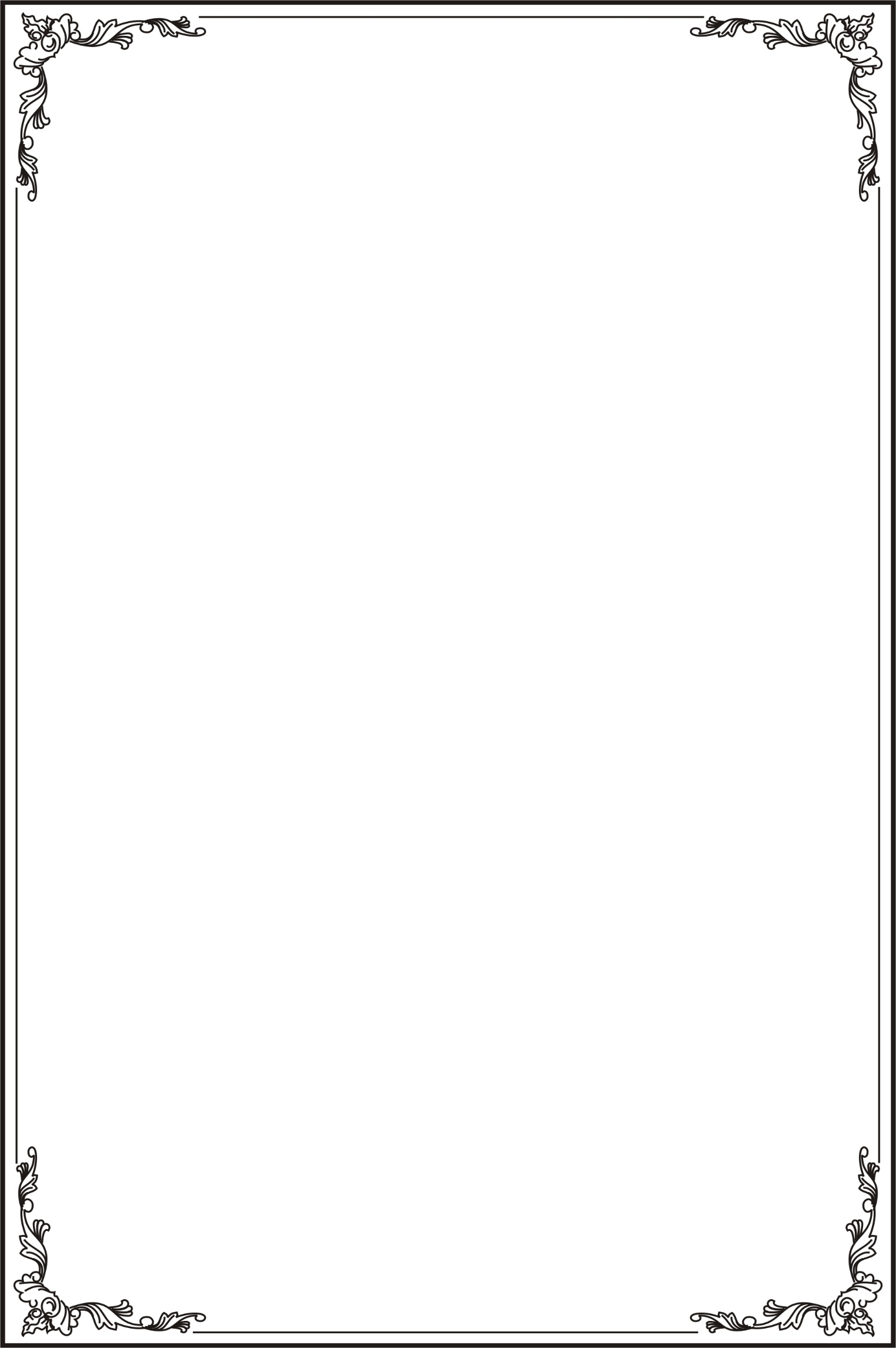 CƠ SỞ …………………………………………..ĐƠN VỊ …………………………----------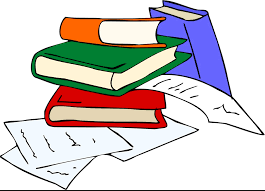              	BÀI THAM DỰ 	CUỘC THI ……………………………Chủ đề: ........................................................................Họ tên: ...............................................................................Nghề nghiệp: .....................................................................Tuổi: ...................................................................................Điện thoại: .........................................................................Email: ................................................................................Địa chỉ: ..............................................................................…………………, Tháng .... năm .....